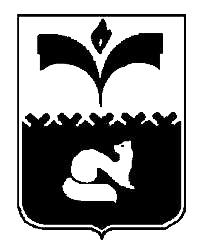 ДУМА ГОРОДА ПОКАЧИХанты-Мансийский автономный округ - ЮграРЕШЕНИЕ       от  30.04.2014			   	          	        №32О Положении об обеспечениидоступа к информации о деятельности Думы города ПокачиРассмотрев проект решения Думы города Покачи «О Положении об обеспечении доступа к информации о деятельности Думы города Покачи», в соответствии с Федеральным законом от 9 февраля 2009 года №8-ФЗ «Об обеспечении доступа к информации о деятельности государственных органов и органов местного самоуправления», руководствуясь частью 1 статьи 31 Устава города Покачи, Дума города  РЕШИЛА:1. Утвердить Положение об обеспечении доступа к информации о деятельности Думы города Покачи согласно приложению 1 к настоящему решению.2. Утвердить требования к технологическим, программным и лингвистическим средствам обеспечения пользования официальным сайтом Думы города Покачи в информационно-телекоммуникационной сети «Интернет» согласно приложению 2 к настоящему решению.3.  Признать утратившим силу решение Думы города Покачи от  №162 «Об организации доступа к информации о деятельности Думы города»  (не опубликовывалось).4. Опубликовать настоящее решение в городской газете «Покачевский вестник» и разместить на официальном сайте Думы города Покачи в информационно-телекоммуникационной сети «Интернет».5. Настоящее решение вступает в силу после его официального опубликования. 6. Контроль за выполнением решения возложить на председателя  Думы города Покачи Н.В. Борисову и руководителя аппарата Думы города Покачи Л.В. Чурину.                                                                Приложение 1							к решению Думы города Покачи                                                     от 30.04.2014 №32Положение об обеспечении доступа к информации о деятельности Думы города Покачи     Статья 1. Общие положения1. Настоящее Положение об обеспечении доступа к информации о деятельности Думы города Покачи  (далее по тексту - Положение) разработано на основании Федерального закона от 09 февраля 2009 года №8-ФЗ «Об обеспечении доступа к информации о деятельности государственных органов и органов местного самоуправления» (далее по тексту - Федеральный закон №8-ФЗ), Устава города Покачи и определяет порядок обеспечения доступа к информации о деятельности Думы города Покачи (далее по тексту - Дума города).2. Целями настоящего Положения являются обеспечение открытости деятельности Думы города, реализация прав граждан на ознакомление с документами и материалами, непосредственно затрагивающими права и свободы человека и гражданина, обеспечение возможности получения пользователями информацией другой полной и достоверной информации о деятельности Думы города.3. Информация о деятельности Думы города является открытой и общедоступной, за исключением случаев, предусмотренных Федеральным законом №8-ФЗ.4. Доступ к информации о деятельности Думы города обеспечивается следующими способами:1) опубликование, обнародование Думой города информации о своей деятельности в средствах массовой информации в соответствии с законодательством Российской Федерации, Уставом города Покачи;2) размещение Думой города информации о своей деятельности в информационно-телекоммуникационной сети «Интернет» (далее - сеть «Интернет»);3) размещение информации о деятельности Думы города в помещениях, занимаемых Думой города, и в иных отведенных для этих целей местах;4) ознакомление пользователей информацией с информацией о деятельности Думы города в помещениях, занимаемых Думой города, а также через библиотечные и архивные фонды города Покачи;5) присутствие граждан (физических лиц), в том числе представителей организаций (юридических лиц), общественных объединений, государственных органов и органов местного самоуправления, на открытых заседаниях Думы города, ее комиссий и рабочих групп;6) предоставление пользователям информацией по их запросу информации о деятельности Думы города;7) другими способами, предусмотренными законами и (или) иными нормативными правовыми актами, соответствующими муниципальными правовыми актами.5. Информация о деятельности Думы города предоставляется в устной форме и в виде документированной информации, в том числе в виде электронного документа.     Статья 2. Предоставление информации о деятельности Думы города     1. Опубликование, обнародование информации о деятельности Думы города в средствах массовой информации осуществляется в соответствии с законодательством Российской Федерации о средствах массовой информации, за исключением случаев, установленных Федеральным законом № 8-ФЗ, Уставом города Покачи.Официальное опубликование решений Думы города осуществляется в порядке, установленном Уставом города Покачи.2. Информирование Думой города о своей деятельности осуществляется посредством официального обнародования (опубликования):1)  информации о текущей деятельности Думы города;2)  муниципальных правовых актов Думы города, затрагивающих права, свободы и обязанности человека и гражданина;3)  ежегодных отчетов о своей деятельности;4) иной информации, подлежащей официальному опубликованию в соответствии с требованиями федерального законодательства, законодательства Ханты-Мансийского автономного округа - Югры.3. Информация о деятельности Думы города размещается в сети «Интернет» на официальном информационном сайте Думы города Покачи - www.dumapokachi.ru.Перечень информации о деятельности Думы города, размещаемой в сети «Интернет», порядок предоставления, согласования, размещения, хранения и обновления информации, подлежащей размещению в сети «Интернет», лица, ответственные за предоставление и размещение информации, устанавливаются муниципальным правовым актом Председателя Думы города (далее – Председатель Думы).Администрирование и информационное наполнение официального сайта Думы города осуществляется в порядке, установленном Председателем Думы.4. Дума города в помещениях, занимаемых Думой города по адресу: город Покачи, улица Мира, дом 8/1, и иных отведенных для этих целей местах, размещает информационный стенд и (или) другие технические средства аналогичного назначения для ознакомления пользователей информацией с текущей информацией о деятельности Думы города.Указанная информация должна содержать:1) порядок и регламент работы Думы города, включая порядок приема граждан (физических лиц), в том числе представителей организаций (юридических лиц), общественных объединений, государственных органов и органов местного самоуправления;2)  условия и порядок получения информации от Думы города;3) иные сведения, необходимые для оперативного информирования пользователей информацией о деятельности Думы города.5. По решению Председателя Думы в установленном им порядке пользователю информацией предоставляется возможность ознакомиться с информацией о деятельности Думы города в помещениях, занимаемых Думой города.6. Ознакомление пользователей информацией с информацией о деятельности Думы города, находящейся в библиотечных и архивных фондах, осуществляется в порядке, установленном законодательством Российской Федерации, Ханты - Мансийского автономного округа - Югры и соответствующими муниципальными правовыми актами города Покачи.7. При проведении открытых заседаний Думы города, ее комиссий и рабочих групп, обеспечивается возможность присутствия на них граждан (физических лиц), в том числе представителей организаций (юридических лиц), общественных объединений, государственных органов и органов местного самоуправления. Присутствие указанных лиц на заседаниях осуществляется в соответствии с Регламентом Думы города.Для ознакомления лиц, указанных в первом абзаце настоящей части, с ходом заседаний Думы города при наличии технической возможности может организовываться видеотрансляция, а также трансляция заседаний Думы города в сети «Интернет».8. Предоставление информации о деятельности Думы города по запросам пользователей информацией осуществляется в порядке и сроки, установленные Федеральным законом №8-ФЗ. Регистрацию запросов, составленных в письменной либо устной форме и поступивших в Думу города, а также запросов, поступивших по сети «Интернет» по адресу электронной почты, указанному на официальном сайте Думы города, осуществляет аппарат Думы города.     Статья 3. Порядок осуществления контроля за обеспечением доступа к информации о деятельности Думы города1. Общий контроль за обеспечением доступа к информации о деятельности Думы города осуществляет Председатель Думы.2. Контроль за обнародованием (опубликованием) информации о деятельности Думы города в средствах массовой информации, за размещением информации о деятельности Думы города в сети "Интернет" на официальном сайте Думы города осуществляет аппарат Думы города.3. Контроль за размещением информации о деятельности Думы города на информационном стенде и (или) других технических средствах аналогичного назначения осуществляет аппарат Думы города.4. Контроль за своевременностью предоставления ответов пользователям информацией на запросы, составленные в письменной либо устной форме, а также запросы, поступившие по сети "Интернет" по адресу электронной почты, указанному на официальном Думы города, осуществляет аппарат Думы города.									Приложение 2							к решению Думы города Покачи							от 30.04.2014№32Требования к технологическим, программным и лингвистическим средствам обеспечения пользования официальным сайтом Думы города Покачи в информационно-телекоммуникационной сети «Интернет»1. Технологические и программные средства обеспечения пользования официальным сайтом Думы города Покачи в информационно - телекоммуникационной сети «Интернет» (далее - сайт) должны обеспечивать доступ пользователей для ознакомления с информацией, размещенной на сайте, на основе общедоступного программного обеспечения.2. Для просмотра сайта не должна предусматриваться установка на компьютере пользователей специально созданных с этой целью технологических и программных средств.3. Пользователю должна предоставляться наглядная информация о структуре сайта.4. Технологические и программные средства ведения сайта должны обеспечивать:а)  ведение электронных журналов учета операций, выполненных с помощью технологических средств и программного обеспечения ведения сайта;б) ежедневное копирование информации на резервный носитель, обеспечивающее возможность ее восстановления с указанного носителя;в)  защиту информации от уничтожения, модификации и блокирования доступа к ней, а также от иных неправомерных действий в отношении такой информации;г)  хранение информации, размещенной на сайте, в течение 5 лет со дня ее первичного размещения.5. Информация на сайте должна размещаться на русском языке. Отдельная информация, помимо русского языка, может быть размещена на государственных языках республик, находящихся в составе Российской Федерации, или иностранных языках.Допускается указание наименований иностранных юридических лиц, фамилий и имен физических лиц с использованием букв латинского алфавита.Глава города ПокачиР.З. Халиуллин_________________________       Председатель Думы города Покачи       Н.В. Борисова        ________________________________